ҠАРАР                                                                           ПОСТАНОВЛЕНИЕ2017 йыл 18 август                           № 75                             18 августа 2017 годаОб утверждении Порядка размещения сведений о доходах, расходах, об имуществе и обязательствах имущественного характера лиц, замещающих муниципальную  должность и должности муниципальной службы в Администрации сельского поселения Ирсаевский сельсовет муниципального района Мишкинский район Республики Башкортостан, а также сведений о доходах, расходах, об имуществе и обязательствах имущественного характера их супруги (супруга) и несовершеннолетних детей на официальном сайте  муниципального района Мишкинский район Республики Башкортостан и предоставления этих сведений общероссийским средствам массовой информации».В соответствии с Федеральным законом от 25.12.2008 № 273-ФЗ                   «О противодействии коррупции», Федеральным законом от 03.12.2012 № 230-ФЗ «О контроле за соответствием расходов лиц, замещающих государственные должности, и иных лиц их доходам», Указом Президента Российской Федерации от 08.07.2013 № 613 «Вопросы противодействия коррупции», руководствуясь Уставом муниципального района Мишкинский район Республики Башкортостан, Администрация сельского поселения Ирсаевский сельсовет муниципального района Мишкинский район Республики Башкортостан  п о с т а н о в л я е т:	1. Утвердить прилагаемый  Порядок размещения сведений о доходах, расходах, об имуществе и обязательствах имущественного характера лиц, замещающих муниципальную должность и должности муниципальной службы в Администрации сельского поселения Ирсаевский сельсовет муниципального района Мишкинский район Республики Башкортостан, а также сведений о доходах, расходах, об имуществе и обязательствах имущественного характера их супруги (супруга) и несовершеннолетних детей на официальном сайте  муниципального района Мишкинский район Республики Башкортостан и предоставления этих сведений общероссийским средствам массовой информации».	2. Признать утратившим силу постановление 21.03. 2014 года № 22 «Об утверждении Порядка размещения сведений о доходах, об имуществеи обязательствах имущественного характера муниципальных служащих,замещающих муниципальные должности муниципальной службыРеспублики  Башкортостан в Администрации сельского поселения Ирсаевский сельсовет муниципального района Мишкинский район Республики Башкортостан,  и членов их семей на официальном сайте муниципального района и предоставления этих сведений средствам массовой информации для опубликования.	3. Настоящее постановление обнародовать путем размещения на информационном стенде в здании Администрации сельского поселения Ирсаевский сельсовет муниципального района Мишкинский район Республики Башкортостан по адресу: д.Ирсаево, ул.Школьная, д.2  и разместить на  официальном сайте муниципального района Мишкинский район Республики Башкортостан http://mishkan.ru/.	4. Контроль за исполнением настоящего постановления возложить на управляющего делами  администрации сельского поселения Ирсаевский сельсовет муниципального района Мишкинский район Республики Башкортостан.Глава сельского поселения					         А.И. АндрияноваПриложение  к постановлению главы сельского поселения  Ирсаевский  сельсовет муниципального района Мишкинский район Республики  Башкортостан от 18 августа 2017 года №75.ПОРЯДОКразмещения сведений о доходах, расходах, об имуществе и обязательствах имущественного характера лиц, замещающих муниципальную должность и должности муниципальной службы в Администрации сельского поселения Ирсаевский сельсовет муниципального района Мишкинский район Республики Башкортостан, а также сведений о доходах, расходах, об имуществе и обязательствах имущественного характера их супруги (супруга) и несовершеннолетних детей на официальном сайте  муниципального района Мишкинский район Республики Башкортостан и предоставления этих сведений общероссийским средствам массовой информации»1. Настоящий Порядок устанавливает обязанности управляющего делами Администрации  сельского поселения  Ирсаевский сельсовет муниципального района Мишкинский район Республики Башкортостан  по размещению сведений о доходах, расходах, об имуществе и обязательствах имущественного характера лиц, замещающих муниципальную должность и должности муниципальной службы в Администрации сельского поселения Ирсаевский сельсовет муниципального района Мишкинский район Республики Башкортостан, а также сведений о доходах, расходах, об имуществе и обязательствах имущественного характера их супруги (супруга) и несовершеннолетних детей на официальном сайте  муниципального района Мишкинский район Республики Башкортостан и предоставления этих сведений общероссийским средствам массовой информации–далее (на официальном сайте органов местного самоуправления   сельского поселения).. К лицу, замещающим муниципальные должности относится глава сельского поселения. К лицам замещающим должности муниципальной службы относятся управляющий делами и специалисты Администрации сельского поселения. 2. На официальном сайте размещаются и средствам массовой информации предоставляются для опубликования следующие сведения о доходах, расходах, об имуществе и обязательствах имущественного характера лиц, замещающих муниципальную должность и должности муниципальной службы в Администрации сельского поселения Ирсаевский сельсовет муниципального района Мишкинский район Республики Башкортостан, замещение которых влечет за собой размещение таких сведений, а также сведений о доходах, расходах, об имуществе и обязательствах имущественного характера их супруг (супругов) и несовершеннолетних детей: а) перечень объектов недвижимого имущества, принадлежащих лицу, замещающему муниципальную должность и должность муниципальной службы в Администрации сельского поселения, его супруге (супругу) и несовершеннолетним детям на праве собственности или находящихся в их пользовании, с указанием вида, площади и страны расположения каждого из таких объектов; б) перечень транспортных средств, с указанием вида и марки, принадлежащих на праве собственности лицу, замещающему муниципальную должность и должность муниципальной службы в Администрации сельского поселения, его супруге (супругу) и несовершеннолетним детям; в) декларированный годовой доход лица, замещающего муниципальную должность и должность муниципальной службы в Администрации сельского поселения, его супруги (супруга) и несовершеннолетних детей. г) сведения об источниках получения средств, за счет которых совершена сделка по приобретению земельного участка, другого объекта недвижимого имущества, транспортного средства, ценных бумаг, акций (долей участия, паев в уставных (складочных) капиталах организаций), если сумма сделки превышает общий доход лица, замещающего муниципальную должность и должность муниципальной службы в Администрации сельского поселения и его супруги (супруга) за три последние года, предшествующих совершению сделки. 3. В размещаемых на официальном сайте сельского поселения и предоставляемых общероссийским средствам массовой информации для опубликования сведениях о доходах, расходах, об имуществе и обязательствах имущественного характера запрещается указывать: а) иные сведения (кроме указанных в пункте 2 настоящего порядка) о доходах лица, замещающего муниципальную должность и должность муниципальной службы в Администрации сельского поселения, его супруги (супруга) и несовершеннолетних детей, об имуществе, принадлежащем на праве собственности названным лицам, и об их обязательствах имущественного характера;б) персональные данные супруги (супруга), детей и иных членов семьи лица, замещающего муниципальную должность и должность муниципальной службы в Администрации сельского поселения; в) данные, позволяющие определить место жительства, почтовый адрес, телефон и иные индивидуальные средства коммуникации лица, замещающего муниципальную должность и должность муниципальной службы вАдминистрации сельского поселения, его супруги (супруга), детей и иных членов семьи; г) данные, позволяющие определить местонахождение объектов недвижимого имущества, принадлежащего лицу, замещающему муниципальную должность и должность муниципальной службы в Администрации сельского поселения, его супруге (супругу), детям, иным членам семьи на праве собственности или находящихся в их пользовании; д) информацию, отнесенную к государственной тайне или являющуюся конфиденциальной.4. Размещение на официальных сайтах сведений о доходах, расходах, об имуществе и обязательствах имущественного характера, указанных в пункте 2 настоящего Порядка, обеспечивается  по согласованию управляющим делами Администрации сельского поселения Ирсаевский сельсовет муниципального района Мишкинский район Республики Башкортостан согласно приложению   к Порядку.  4. Сведения о доходах, расходах, об имуществе и обязательствах имущественного характера, указанные в пункте 2 настоящего порядка, за весь период замещения лицом, замещающим муниципальную должность и должность муниципальной службы в  Администрации сельского поселения, замещение которых влечет за собой размещение его сведений о доходах, расходах, об имуществе и обязательствах имущественного характера, а также сведения о доходах, расходах, об имуществе и обязательствах имущественного характера его супруги (супруга) и несовершеннолетних детей находятся на официальном сайте органов местного самоуправления сельского поселения, и ежегодно обновляются в течение 14 рабочих дней со дня истечения срока, установленного для их подачи. 5. Управляющий делами: а) в течение трех рабочих дней со дня поступления запроса от общероссийского средства массовой информации, сообщают о нем лицу, замещающему муниципальную должность и должность муниципальной службы в Администрации сельского поселения, в отношении которого поступил запрос; б) в течение семи рабочих дней со дня поступления запроса от общероссийского средства массовой информации обеспечивают предоставление ему сведений, указанных в пункте 2  настоящего порядка, в том случае, если запрашиваемые сведения отсутствуют на официальном сайте органов местного самоуправления сельского поселения. 6. Управляющий делами, обеспечивающий размещение сведений о доходах, расходах, об имуществе и обязательствах имущественного характера на официальном сайте органов местного самоуправления  сельского поселения и их представление общероссийским средствам массовой информации для опубликования, несет в соответствии с законодательством Российской Федерации, ответственность за несоблюдение настоящего порядка, а также за разглашение сведений, отнесенных к государственной тайне или являющихся конфиденциальными.Управляющая делами						Л.И. ЯлитоваПриложение к Порядку размещения сведений о доходах, расходах, об имуществе и обязательствах имущественного характера лиц, замещающих муниципальную должность и должности муниципальной службы в Администрации сельского поселения Ирсаевский сельсовет муниципального района Мишкинский район Республики Башкортостан, а также сведений о доходах, расходах, об имуществе и обязательствах имущественного характера их супруги (супруга) и несовершеннолетних детей на официальном сайте  муниципального района Мишкинский район Республики Башкортостан и предоставления этих сведений общероссийским средствам массовой информации»Сведения о доходах, расходах,об имуществе и обязательствах имущественного характералица, замещающих муниципальную должность и должности муниципальной службы в Администрации сельского поселения Ирсаевский сельсовет муниципального района Мишкинский район Республики Башкортостан за период с 1 января 20___ г. по 31 декабря 20___г.<1> В случае если в отчетном периоде лицам, замещающим муниципальную должность и должности муниципальной службы в Администрации сельского поселения по месту службы (работы) предоставлены (выделены) средства на приобретение (строительство) жилого помещения, данные средства суммируются с декларированным годовым доходом, а также указываются отдельно в настоящей графе.<2> Сведения указываются, если сумма сделки превышает общий доход лиц, замещающих муниципальную должность и должности муниципальной службы в Администрации сельского поселения и его супруги (супруга) за три последних года, предшествующих совершению сделки.Управляющая делами						Л.И. ЯлитоваБАШҠОРТОСТАН РЕСПУБЛИКАҺЫМИШКӘ  РАЙОНЫМУНИЦИПАЛЬ РАЙОНЫНЫҢИРСАЙ АУЫЛ СОВЕТЫАУЫЛ БИЛӘМӘҺЕХАКИМИӘТЕИрсай ауылы, Мәктәп урамы, 2Тел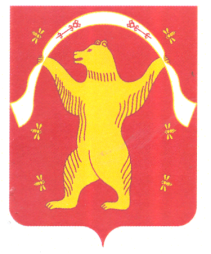 РЕСПУБЛИКА БАШКОРТОСТАНАДМИНИСТРАЦИЯСЕЛЬСКОГО ПОСЕЛЕНИЯИРСАЕВСКИЙ СЕЛЬСОВЕТМУНИЦИПАЛЬНОГО РАЙОНАМИШКИНСКИЙ РАЙОН452344, д. Ирсаево, улица Школьная, 2Тел:2-37-47, 2-37-22№ п/пФамилия и инициалы лица, чьи сведения размещаютсяДолжностьОбъекты недвижимости, находящиеся в собственностиОбъекты недвижимости, находящиеся в собственностиОбъекты недвижимости, находящиеся в собственностиОбъекты недвижимости, находящиеся в собственностиОбъекты недвижимости, находящиеся в пользованииОбъекты недвижимости, находящиеся в пользованииОбъекты недвижимости, находящиеся в пользованииОбъекты недвижимости, находящиеся в пользованииТранспортные средства (вид, марка)Декла-рированный годовой доход <1>(руб.)Сведения об источниках получения средств, за счет которых совершена сделка <2>(вид приобретенного имущества, источники)№ п/пФамилия и инициалы лица, чьи сведения размещаютсяДолжностьвид объектавид собственностиплощадь (кв. м)страна расположениявид объектавид объектаплощадь (кв. м)страна расположенияТранспортные средства (вид, марка)Декла-рированный годовой доход <1>(руб.)Сведения об источниках получения средств, за счет которых совершена сделка <2>(вид приобретенного имущества, источники)